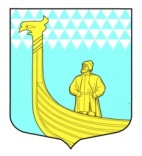 СОВЕТ ДЕПУТАТОВМУНИЦИПАЛЬНОГО ОБРАЗОВАНИЯВЫНДИНООСТРОВСКОЕ  СЕЛЬСКОЕ ПОСЕЛЕНИЕВОЛХОВСКОГО  МУНИЦИПАЛЬНОГО РАЙОНАЛЕНИНГРАДСКОЙ  ОБЛАСТИтретьего созываР Е Ш Е  Н И Еот  31 января  2018 года                                                                  №    3 Об отчете главы  администрации МО Вындиноостровское сельское поселение Волховского района Ленинградской области  о своей деятельности и деятельности администрации  за 2017 год и задачи органов местного самоуправления МО Вындиноостровское сельское поселение на 2018год» В соответствии с Федеральным законом Российской Федерации от 06.10.2003 № 131-ФЗ «Об общих принципах организации местного самоуправления в Российской Федерации»,  Устава муниципального образования Вындиноостровское сельское поселение Волховского муниципального района Ленинградской области, заслушав и обсудив отчет главы  МО Вындиноостровское сельское поселение  о своей деятельности и деятельности администрации за 2017 год и задачи органов местного самоуправления  Вындиноостровское сельское поселение на 2018 год», совет депутатов  Р Е Ш И Л:1. Отчет главы администрации МО Вындиноостровское сельское поселение принять к сведению. (прилагается)2. Признать по результатам отчета деятельность главы администрации и администрации муниципального образования Вындиноостровское сельское поселение  за 2017 год удовлетворительной.3. Опубликовать настоящее решение в средствах массовой информации и разместить на официальном сайте муниципального образования.Глава муниципального образования                      А.Сенюшкин 